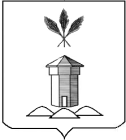 ГЛАВА БАБУШКИНСКОГО МУНИЦИПАЛЬНОГО ОКРУГА ВОЛОГОДСКОЙ ОБЛАСТИПОСТАНОВЛЕНИЕ«12» июля 2023 года                                                                                        № 43с.им. БабушкинаОб  утверждении регламента трехсторонней комиссии по регулированию  социально-трудовых отношений Бабушкинского муниципального округа Вологодской областиРуководствуясь решением Представительного Собрания Бабушкинского муниципального округа Вологодской области от 04.04.2023 года № 169 «Об утверждении Положения о территориальной трехсторонней комиссии по регулированию социально-трудовых отношений Бабушкинского муниципального округа Вологодской области», Уставом Бабушкинского муниципального округа Вологодской областиПОСТАНОВЛЯЮ:	1. Утвердить прилагаемый Регламент о территориальной трехсторонней комиссии по регулированию социально-трудовых отношений Бабушкинского муниципального округа Вологодской области согласно приложению.	2. Настоящее постановление подлежит размещению на официальном сайте Бабушкинского муниципального округа в информационно-телекоммуникационной сети «Интернет», вступает в силу с момента подписания, распространяется на правоотношения, возникшие с 01.01.2023 года. Глава  округа                                                                                     Т.С. ЖироховаУтвержденоПостановлением Главы  Бабушкинского муниципального округаот 12.07.2023 № 43РЕГЛАМЕНТТЕРРИТОРИАЛЬНОЙ ТРЕХСТОРОННЕЙ КОМИССИИПО РЕГУЛИРОВАНИЮ СОЦИАЛЬНО-ТРУДОВЫХ ОТНОШЕНИЙБАБУШКИНСКОГО МУНИЦИПАЛЬНОГО ОКРУГАВОЛОГОДСКОЙ ОБЛАСТИ1. Общие положения	1.1. Регламент территориальной трехсторонней комиссии по регулированию социально-трудовых отношений Бабушкинского муниципального округа Вологодской области (далее – Регламент) определяет порядок и правила работы территориальной трехсторонней комиссии по регулированию социально-трудовых отношений (далее – Комиссия).	1.2. Принципы деятельности Комиссии – это добровольность участия организаций и объединений организаций профессиональных союзов, объединений работодателей в деятельности комиссий, полномочности сторон, самостоятельности и независимости сторон при определении персонального состава своих представителей в комиссиях, равноправия сторон.	1.3. Комиссия действует на постоянной основе, в своей деятельности руководствуется Конституцией Российской Федерации, Трудовым кодексом Российской Федерации, правовыми актами Вологодской области, Положением о территориальной трехсторонней комиссии по регулированию социально-трудовых отношений Бабушкинского муниципального округа Вологодской области, настоящим Регламентом, планом работы Комиссии.	1.4. Проекты документов, касающиеся деятельности Комиссии, согласовываются координаторами сторон до подписания их координаторами Комиссии.	1.5. Заседания Комиссии проводятся не реже четырех раз в год, место проведения определяет сторона, внесшая вопрос в план работы.2. Состав и структура Комиссии	2.1. Комиссия формируется из представителей территориальных объединений организаций профессиональных союзов, территориальных объединений работодателей и органов местного самоуправления, которые образуют соответствующие стороны комиссий и являются членами Комиссии.	2.2. Представительство сторон Комиссии определяется каждой из сторон самостоятельно и не моет превышать 6 человек от каждой стороны.	2.3. Состав Комиссии, координатор Комиссии утверждаются постановлением Главы округа.	2.4. Координаторы (сопредседатели) сторон избираются каждой стороной самостоятельно.	2.5. Координатор Комиссии председательствует на ее заседаниях, в случае его отсутствия один из координаторов сторон исполняет его обязанности.	2.6. Обеспечение деятельности Комиссии осуществляется администрацией Бабушкинского муниципального округа Вологодской области.3. Права и обязанности членов Комиссии	3.1. На основании Регламента, плана работы Комиссии члены Комиссии вправе:	-принимать участие в подготовке заседаний Комиссии;	-выступать на заседании Комиссии, вносить предложения по вопросам, отнесенным к компетенции Комиссии и включенным в повестку дня заседания, требовать проведения по иным вопросам голосования;	-задавать другим участникам заседания Комиссии вопросы в соответствии с повесткой дня и получать на них ответы по существу;	-инициировать включение ключевых вопросов, возникающих в ходе выполнения территориального Соглашения, в повестку заседаний;	3.2. Обязанности членов Комиссии:	-присутствовать на всех заседаниях Комиссии;	-заблаговременно информировать секретаря Комиссии о невозможности присутствовать на заседании Комиссии по уважительной причине;	-выполнять поручения Комиссии, а также соответствующего координатора стороны, данные в пределах их компетенции;	-участвовать в разработке территориального соглашения.   4. Порядок работы Комиссии4.1.  Деятельность Комиссии заключается:-разрабатывать и вносить в  органы  местного  самоуправления предложения о принятии в установленном порядке нормативных правовых актов в области социально - трудовых отношений;-согласовывать интересы органов местного самоуправления, общественных объединений профессиональных союзов и иных профсоюзных организаций,   объединений работодателей (иных представителей работодателей) при разработке проектов территориальных Соглашений, их реализации, выполнения решений Комиссии; -вносить предложения в соответствующие органы о приостановлении или отмене распоряжений, постановлений органов местного самоуправления, решений профсоюзных органов, распоряжений и  приказов  предприятий,  учреждений,  организаций независимо от организационно-правовых форм и форм собственности, связанных  с возможным возникновением трудовых коллективных споров;-получать от органов местного самоуправления в установленном порядке информацию о социально-экономическом положении в округе, необходимую для ведения коллективных переговоров и подготовки проекта территориального  Соглашения, организации контроля за его выполнением, нормативные правовые акты органов местного самоуправления;-запрашивать у органов местного самоуправления, общественных объединений профессиональных союзов и иных профсоюзных организаций, объединений работодателей (иных представителей работодателей) информацию о заключаемых и заключенных соглашениях и коллективных договорах в целях выработки рекомендаций по развитию коллективно-договорного регулирования социально-трудовых отношений, а так же информацию, необходимую для рассмотрения вопросов о ходе выполнения территориального Соглашения, урегулирования разногласий;-осуществлять контроль за выполнением своих решений;-вносить в органы местного самоуправления предложения о рассмотрении вопросов  с  участием  представителей  общественных объединений профессиональных союзов и иных профсоюзных организаций, объединений работодателей (иных представителей работодателей);-приглашать для участия в своей деятельности представителей  общественных объединений профессиональных союзов и иных профсоюзных организаций, объединений работодателей (иных представителей работодателей) и органов местного самоуправления, не являющихся членами Комиссии, независимых экспертов, представителей других организаций;-принимать по согласованию с органами местного самоуправления участие в подготовке разрабатываемых проектов нормативных правовых актов в сфере социально-трудовых отношений, по согласованию с Представительным Собранием Бабушкинского муниципального округа Вологодской области - в предварительном рассмотрении проектов решений;-создавать рабочую группу для подготовки материалов на заседание Комиссии;-осуществлять контроль за выполнением своих решений;-принимать участие в проведении совещаний, конференций, семинаров по вопросам социально-трудовых отношений и социального партнерства в согласованном с организаторами указанных мероприятий порядке;-вносить предложения об отмене или приостановлении действия решения сторон;-вносить предложения о привлечении к ответственности лиц, не выполняющих обязательства, предусмотренные соглашениями, коллективными договорами;-направлять в установленном порядке членов Комиссии, экспертов, специалистов в организации для ознакомления с положением дел, касающихся выполнения территориального Соглашения;-участвовать в разрешении конфликтных ситуаций и коллективных трудовых споров;-разрабатывать и утверждать план работы Комиссии, определять порядок подготовки проекта и заключения территориального Соглашения.2. Комиссия разрабатывает и утверждает регламент территориальной трехсторонней комиссии по регулированию социально-трудовых отношений Бабушкинского муниципального округа Вологодской области (далее - регламент Комиссии).   5. Состав и формирование Комиссии1. Комиссия является постоянно действующим органом, обеспечивающим социальное партнерство в Бабушкинском муниципальном округе Вологодской области, и формируется из представителей территориальных объединений организаций профессиональных союзов, территориальных объединений работодателей и органов местного самоуправления, которые образуют соответствующие стороны комиссий.2. Утверждение и замена представителей объединений профсоюзов, организаций профессиональных союзов и объединений работодателей в Комиссии производятся в установленном каждой из сторон порядке. Утверждение и замена состава представителей органов местного самоуправления  производится в соответствии с постановлением Главы Бабушкинского  муниципального округа Вологодской области.3. Представители сторон являются членами комиссии.4. Представительство сторон Комиссии определяется каждой стороной самостоятельно и не может превышать 6 человек от каждой стороны.6. Координатор Комиссии1.   Координатор   Комиссии  утверждается постановлением Главы Бабушкинского  муниципального округа Вологодской области.Координатор не является членом комиссии.2. Координатор комиссии (председательствующий Комиссии):-организует деятельность комиссии, председательствует на ее заседаниях;-утверждает состав рабочей группы по предложению сторон;-оказывает содействие в согласовании позиции сторон;-подписывает  регламент  Комиссии,  планы  работы, протоколы и решения Комиссии;-оказывает содействие сторонам в решении вопросов, связанных с работой комиссии;-приглашает  в случае необходимости для  участия  в работе Комиссии представителей общественных объединений профессиональных союзов и иных профсоюзных организаций, объединений работодателей (иных представителей работодателей) и органов местного самоуправления, не являющихся членами комиссии, а также специалистов, представителей других организаций;-направляет по согласованию с общественными объединениями профессиональных союзов и иными профсоюзными организациями,  объединениями работодателей (иными представителями работодателей) и органами местного самоуправления членов Комиссии для участия в проводимых указанными объединениями и органами мероприятиях по решению вопросов, связанных с регулированием социально-трудовых отношений;-проводит в пределах своей компетенции в период между заседаниями  Комиссии консультации  с  сопредседателями сторон по вопросам, требующим оперативного решения;-запрашивает у органов местного самоуправления, общественных объединений профессиональных союзов и иных профсоюзных организаций,   объединений работодателей (иных представителей работодателей) информацию о заключаемых и заключенных соглашениях, регулирующих социально-трудовые отношения, и коллективных договорах;-информирует Главу Бабушкинского муниципального округа Вологодской области о деятельности Комиссии;-информирует Комиссию о мерах, принимаемых органами местного самоуправления по решению социально - трудовых вопросов.3. Координатор Комиссии не вмешивается в деятельность сторон и не принимает участия в голосовании.7. Координаторы (сопредседатели) сторон	1. Деятельность   каждой   из   сторон   организует  координатор  (сопредседатель) стороны. Координатор стороны является членом Комиссии и избирается каждой стороной самостоятельно.	2. Сопредседатели  сторон,  представляющие  общественные объединения профессиональных союзов и иные профсоюзные организации, объединения работодателей (иные представители работодателей),  избираются  указанными  сторонами  из  членов комиссии. Сопредседатель стороны, представляющий органы местного самоуправления назначается постановлением Главы Бабушкинского муниципального округа Вологодской области из членов комиссии.3. Координатор (сопредседатель) каждой из сторон по её поручению:	-совместно с координатором Комиссии организует деятельность Комиссии;	-утверждает по представлению Комиссии состав рабочих групп и их руководителей;	-утверждает по представлению Комиссии план работы Комиссии;	-информирует Комиссию об изменениях персонального состава представителей стороны;	-организует совещание представителей стороны в целях уточнения их позиций по вопросам, внесённым на рассмотрение Комиссии;	-проводит с координаторами других сторон предварительное обсуждение вопросов, требующих принятия совместных решений;	-вносит предложение координатору Комиссии о внеочередном заседании Комиссии. В этом случае координатор Комиссии обязан созвать заседание Комиссии в течение 2-х недель со дня поступления указанного предложения;	-приглашает в случае необходимости для участия в работе Комиссии представителей органов самоуправления, профсоюзных комитетов, работодателей, не входящих в состав Комиссии, других специалистов.8. Члены Комиссии1. Права и обязанности члена комиссии определяются регламентом Комиссии.2. Член комиссии  участвует  в  заседаниях  Комиссии  и  рабочих  групп,  в подготовке проектов решений Комиссии.3. Член комиссии вправе знакомиться с соответствующими нормативными  правовыми актами Российской Федерации, Вологодской области, Бабушкинского муниципального округа Вологодской области, информационными и справочными материалами.	4. Права и обязанности члена Комиссии определяются регламентом Комиссии.9. Порядок принятия решения Комиссии1. Решение   Комиссии   считается  принятым,  если  за  него  проголосовали все  стороны.2. Порядок  принятия  решения  каждой  из сторон определяется регламентом Комиссии.3. Члены  Комиссии,  не согласные с принятым решением,  вправе требовать занесения  их  особого мнения  в  протокол  заседания Комиссии.10. Обеспечение деятельности КомиссииОбеспечение деятельности комиссии осуществляется администрацией Бабушкинского муниципального округа Вологодской области.11.  Соглашения	1. На уровне Бабушкинского муниципального округа Вологодской области заключаются отраслевые (межотраслевые) соглашения, определяющие общие условия оплаты труда, трудовые гарантии и льготы работникам отраслей и территориальное Соглашение, устанавливающее общие условия  труда, трудовые гарантии и льготы работникам на территории округа.	2. Отраслевые (межотраслевые) соглашения и территориальное Соглашение заключаются на основе действующего законодательства, настоящего положения и социально-экономической ситуации в округе и подписываются полномочными представителями сторон.	3. Действие территориального Соглашения распространяется на работников и работодателей, которые уполномочили своих представителей разработать и заключить территориальное Соглашение от их имени, на органы местного самоуправления, в пределах, взятых на себя обязательств, а так же на работников и работодателей, присоединившихся к территориальному Соглашению после его заключения.	4. Территориальное Соглашение заключается до внесения проекта бюджета округа в Представительное Собрание округа на финансовый год, относящийся к сроку заключаемого территориального Соглашения.5. Подготовка и заключение территориального Соглашения осуществляется в четвертом квартале текущего года.6. Разработка мероприятий по реализации территориального Соглашения осуществляется в первом квартале следующего года. Каждая из сторон социального партнерства разрабатывает мероприятия по реализации территориального Соглашения в течение срока, обусловленного Соглашением.7. Контроль за исполнением осуществляется в течение всего периода действия территориального Соглашения. Ход выполнения Соглашения и мероприятий по его реализации рассматривается на заседании Комиссии ежеквартально.8. Изменения и дополнения в территориальное Соглашение вносятся по взаимному согласию сторон в порядке, определенном в Соглашении. 